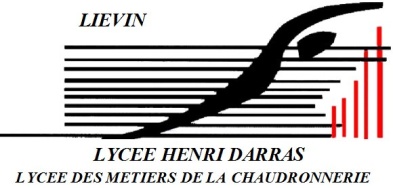 PROGRAMMATION A PARTIR DE FORMES PREPROGRAMMEESPOUR PIECES UNITAIRESHPC DIGITAL PROCESS - HPI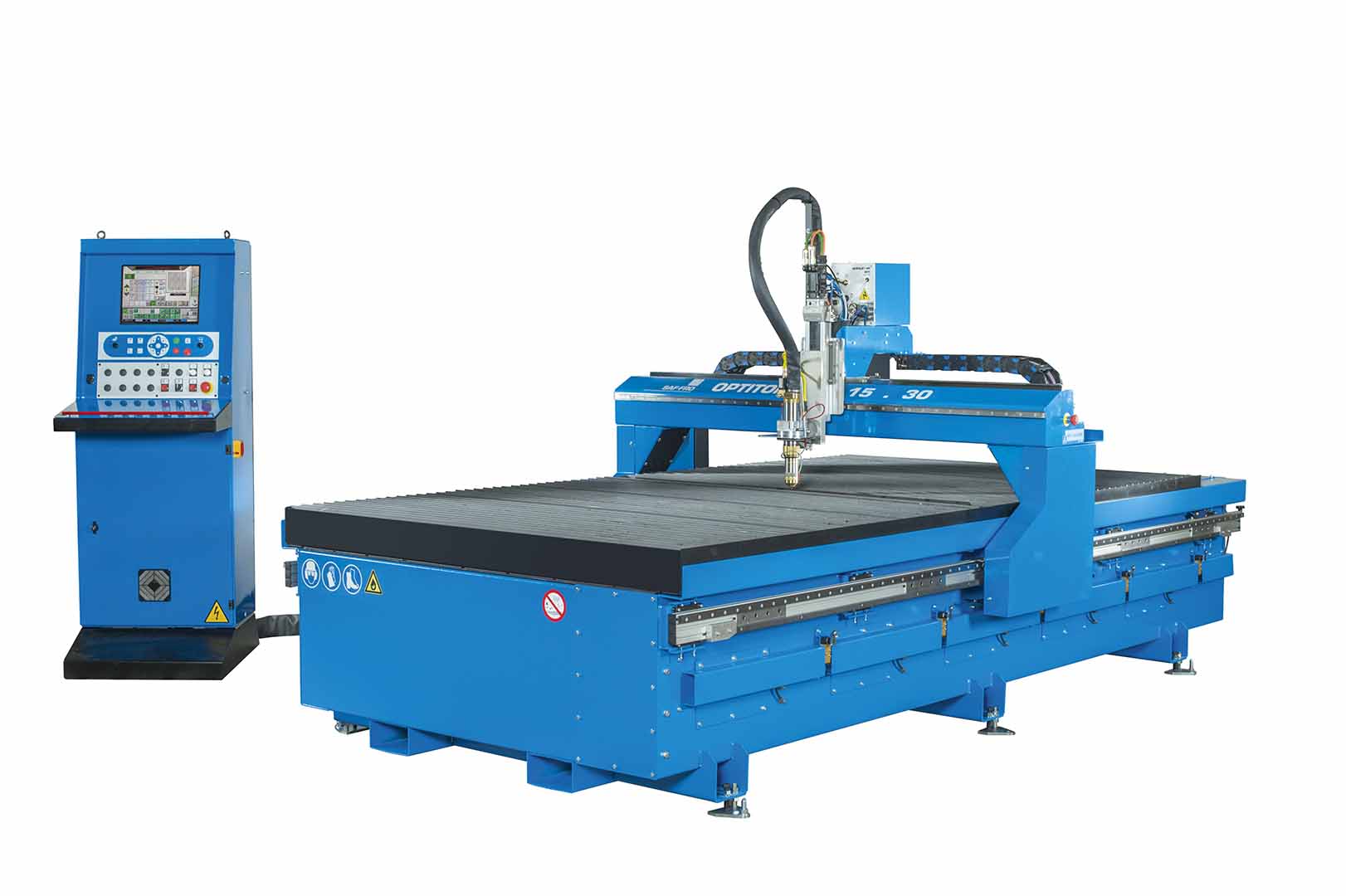 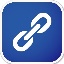                 MISE A L’ARRET DU BANC OPTITOME 2            (« à relier » ou à supprimer)                MISE EN SERVICE DU BANC OPTITOME 2         (« à relier » ou à supprimer)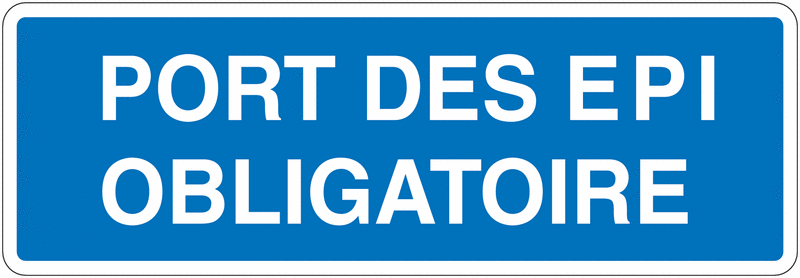   Attendre avant de prendre les pièces (pièces chaudes) 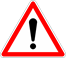 NOTA :Dans la programmation par pièce préprogrammée nous ne pouvons pas utiliser la fonction gravage.NOTES PERSONNELLES…………………………………………………………………………………………………………………………………………………………………………………………………………………………………………………………………………………………………………………………………………………………………………………………………………………………………………………………………………………………………………………………………………………………………………………………………………………………………………………………………………………………………………………………………………………………………………………………………………………………………………………………………………………………………………………………………………………………………………………………………………………………………………………………………………………………………………………………………………………………………………………………………………………………………………………………………………………………………………………………………………………………………………………………………………………………………………………………………………………………………………………………………………………………………………………………………………………………………………………………………………………………………………DIGITAL PROCESS-HPC - HPIPROGRAMMATION A PARTIR DE FORMES PREPROGRAMMEES (PIECES UNITAIRES)PROGRAMMATION A PARTIR DE FORMES PREPROGRAMMEES (PIECES UNITAIRES)PROGRAMMATION A PARTIR DE FORMES PREPROGRAMMEES (PIECES UNITAIRES)ACTIONOBSERVATIONRESULTATSECRAN D’ACCUEIL APRES MISE EN SERVICE DU BANC PLASMA OPTITOME 2ECRAN D’ACCUEIL APRES MISE EN SERVICE DU BANC PLASMA OPTITOME 2ECRAN D’ACCUEIL APRES MISE EN SERVICE DU BANC PLASMA OPTITOME 2Ecran d’accueil prêt pour la programmation(Les POM prêtes)(MISE EN SERVICE DU BANC)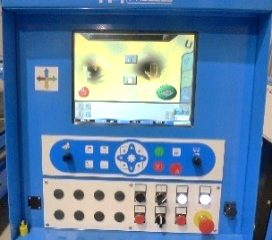 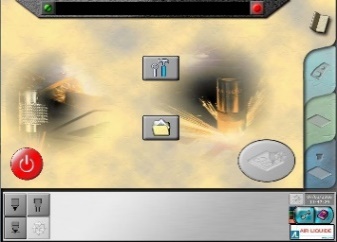 PROGRAMMATION DE LA PIECEPROGRAMMATION DE LA PIECEPROGRAMMATION DE LA PIECEAppuyer sur l’onglet 2« Gestion des Pieces à couper »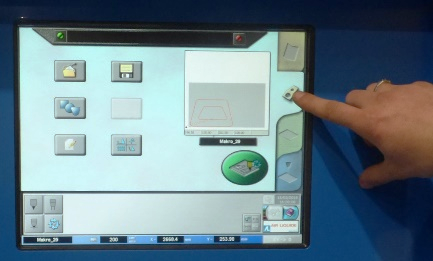 Cette page s’ouvre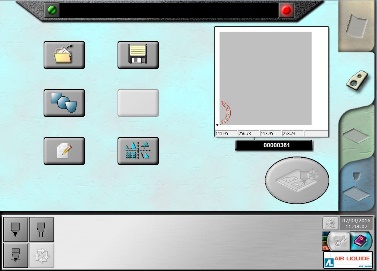 Appuyer sur l’onglet « Formes préprogrammées »(Formes standards)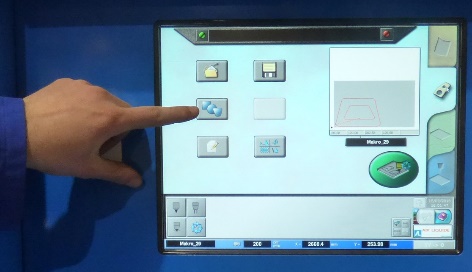 Cette page s’ouvre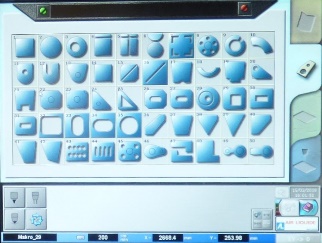 Appuyer sur l’onglet de la forme préprogrammée ressemblant le plus au plan et/ou à la pièce à couper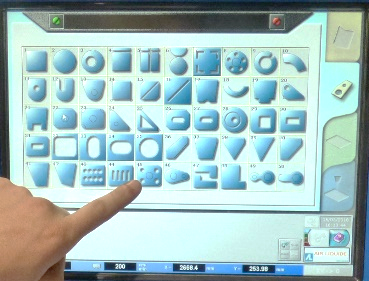 Cette page s’ouvre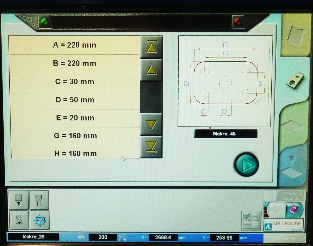 Entrer les valeurs des mesures de la pièce à couper(Valider à chaque valeur)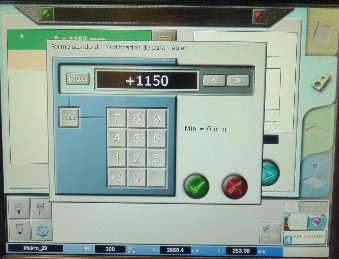 La pièce est définie dans la partie graphique de la page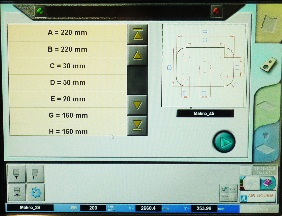 Valider l’ensemble des données (cotes) de la pièce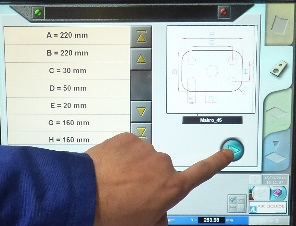 Cette page s’ouvre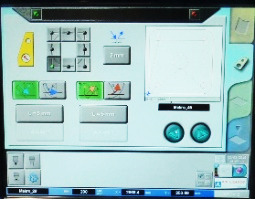 Modifier éventuellement et valider les attaques (amorçage) intérieuresArrondi si perçage, Avec : Longueur L mini de 5     Rayon R mini de 3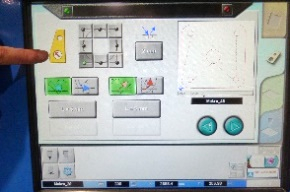 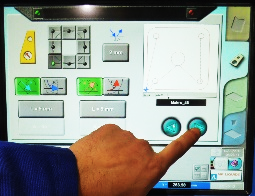 Cette page apparait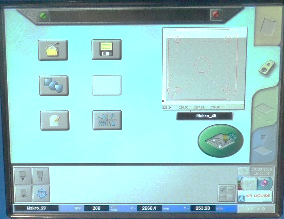 Garder en général les valeurs définies par L’HPCModifier éventuellement et valider les attaques extérieures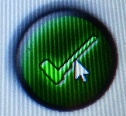 Avec : Longueur L mini de 5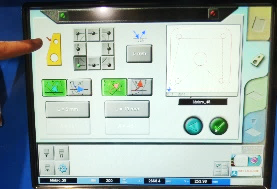 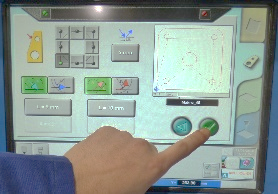 Cette page apparaitGarder en général les valeurs définies par L’HPCPROGRAMMATION DE LA PIECE ET TERMINERPROGRAMMATION DE LA PIECE ET TERMINERPROGRAMMATION DE LA PIECE ET TERMINERDEFINITION ET MISE EN TOLEDEFINITION ET MISE EN TOLEDEFINITION ET MISE EN TOLEPositionner et contrôler les dimensions de la tôle à couper(Positionner la tôle parallèlement aux bords de la table de coupe)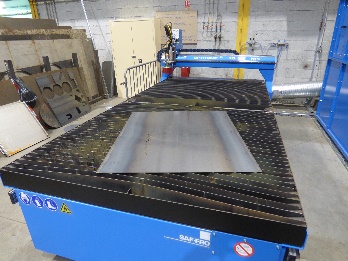 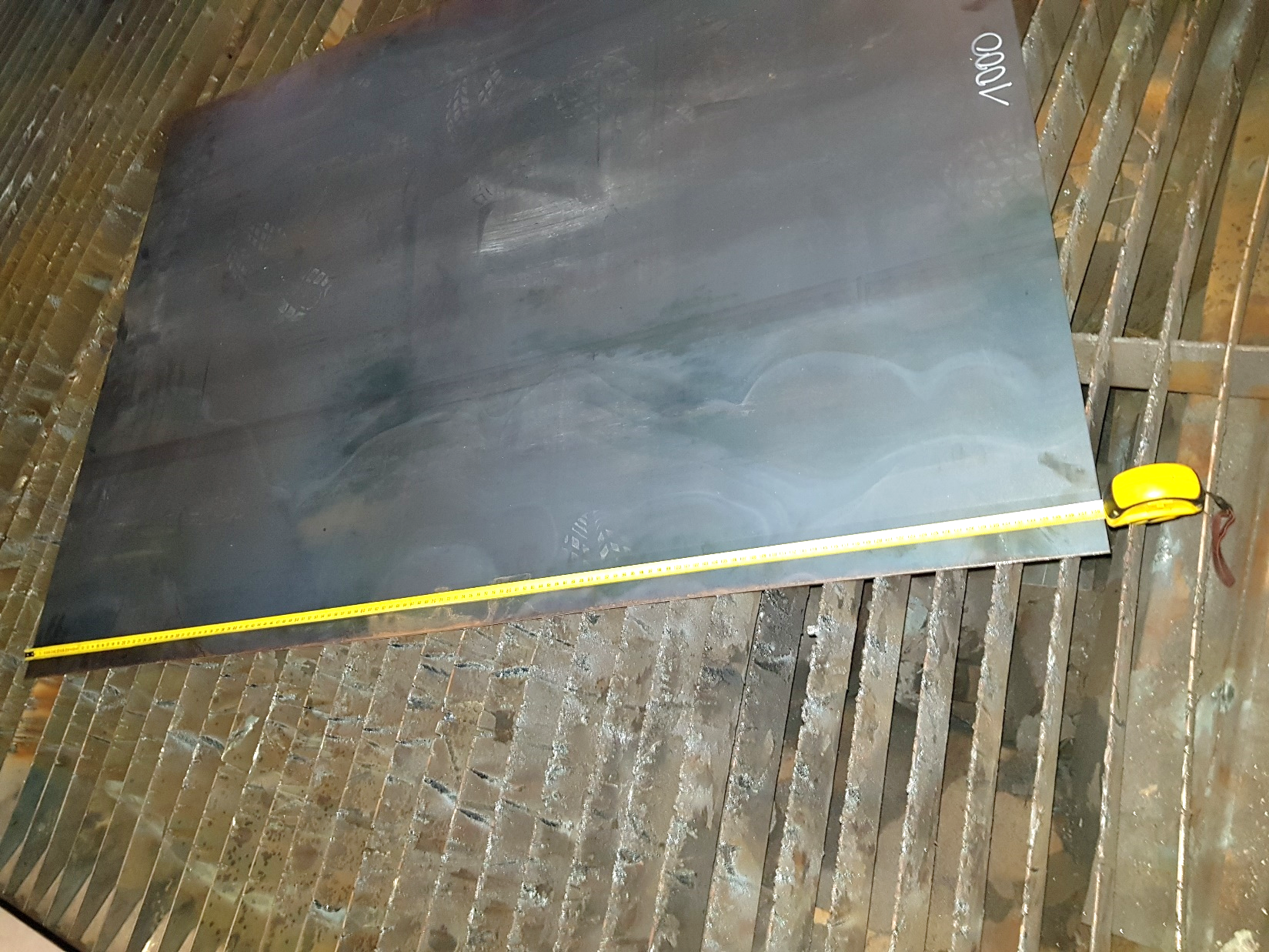 Appuyer sur l’onglet 3« Gestion des Tôles à couper »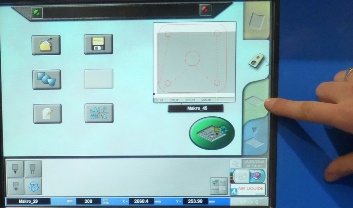 Cette page apparait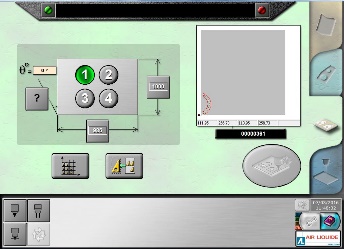 Entrer les mesures verticales (x) et horizontales (y) du format de la tôle dans lequel la pièce est à couper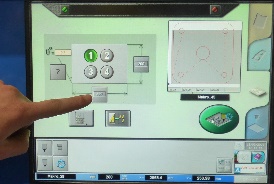 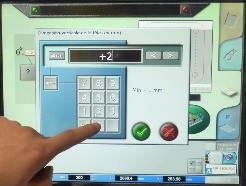 INFOBouton pour observation vue / échelle dans la partie graphique de l’écran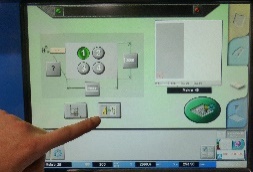 Valider les données (dimensions x, y) de la tôleEn appuyant sur :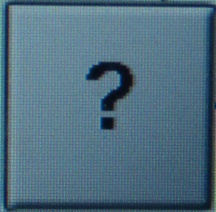 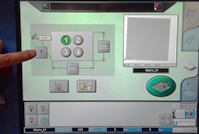 Cette page apparait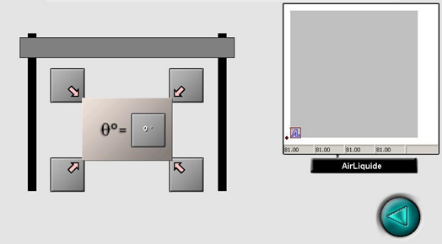 Allumer le laser de la machine.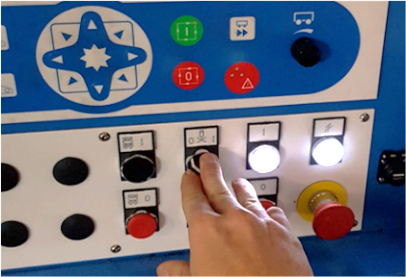 Le laser s’allume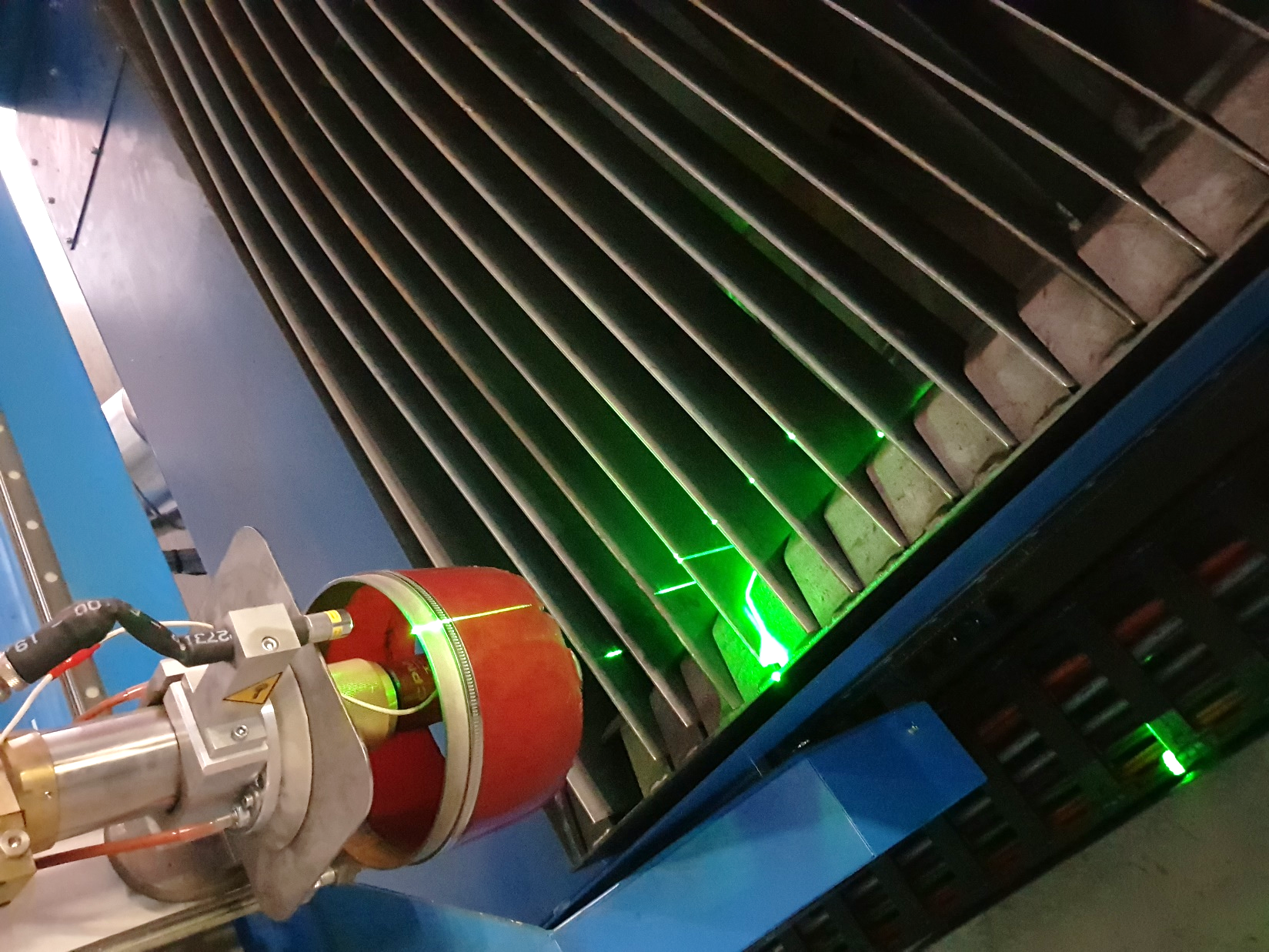 Utiliser le Joystick pour déplacer le laser / torche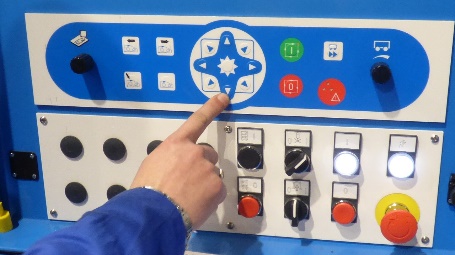 Le laser se déplace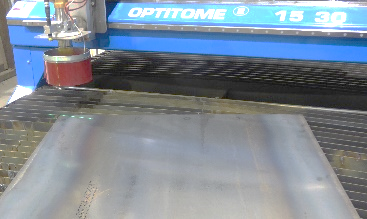 Prise d’origine du bord haut gauche de la tôle (POT)Positionner la croix du laser sur le coin de tôle en haut à gauche.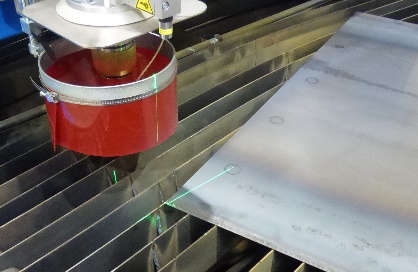 Valider à l’écran l’origine haut gauche de la tôle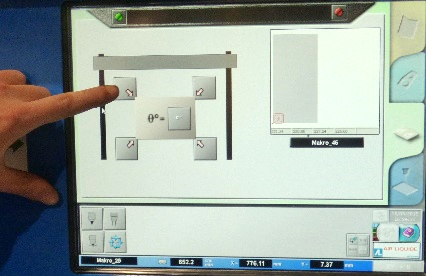 Le bouton devient vert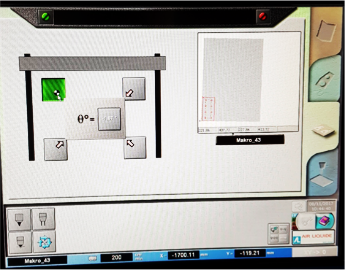 Prise d’origine du bord bas gauche de la tôle (POT)Positionner la croix du laser sur le coin de tôle en bas à gauche.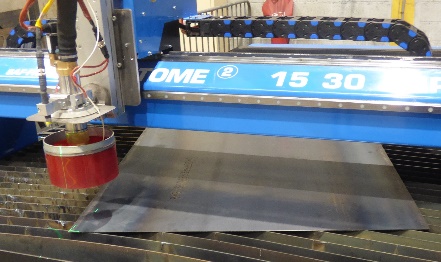 Nota :Les prises d’origine peuvent se faire à d’autres coins de la tôle mais toujours sur une même arrêteValider à l’écran l’origine bas gauche de la tôle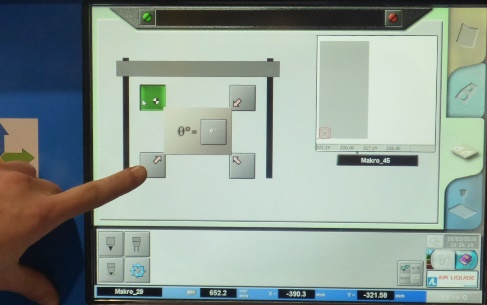 Le second bouton s’allumeL’angle de défaut est calculéLa tôle se « positionne » dans la partie graphique de l’écran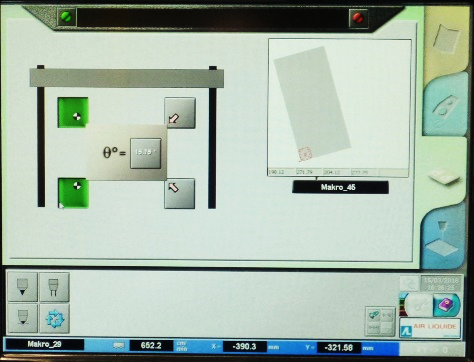 LES DONNEES ET LA POSITION DE LA TOLE SONT TERMINEESLES DONNEES ET LA POSITION DE LA TOLE SONT TERMINEESLES DONNEES ET LA POSITION DE LA TOLE SONT TERMINEESCHOIX DES MATERIAUX A COUPERCHOIX DES MATERIAUX A COUPERCHOIX DES MATERIAUX A COUPERAppuyer sur l’onglet 4«Choix des matériaux à couper»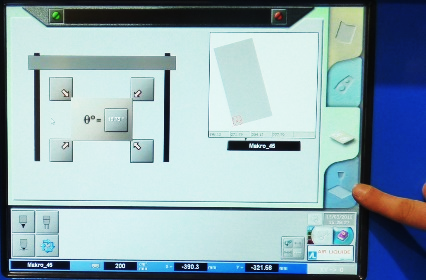 Cette page apparait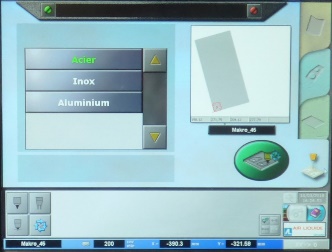 Indiquer le matériau à couper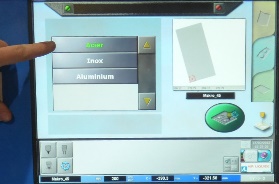 Cette page apparait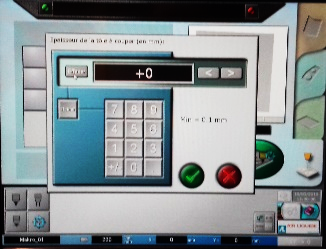 Indiquer l’épaisseur de la tôle (en mm) et valider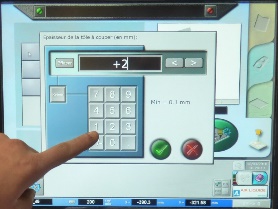 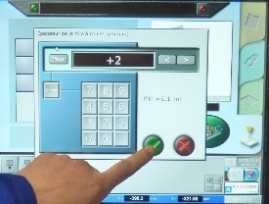 Cette page apparait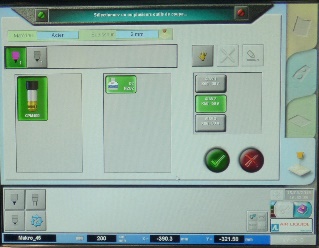 Choisir la tête de coupe (ampérage) et validerNota : Choisir de façon générale la préconisation de l’HPC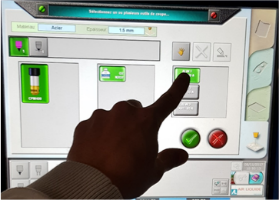 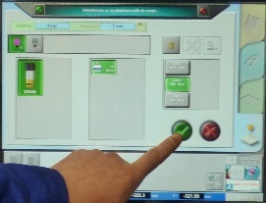 Cette page apparait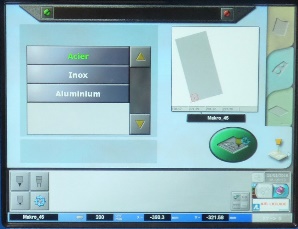 ValiderL’ensemble matière, épaisseur et procédé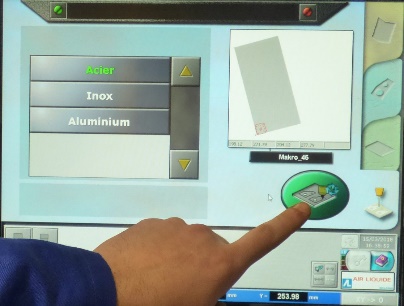 Cette page apparait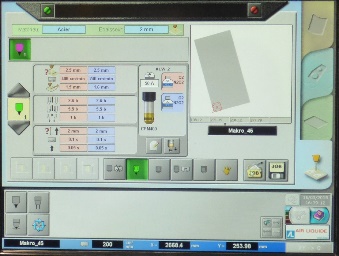 Nota :Choix des composants de la tête de torche choisie   TORCHE    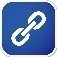  A VERIFIERDemander le professeur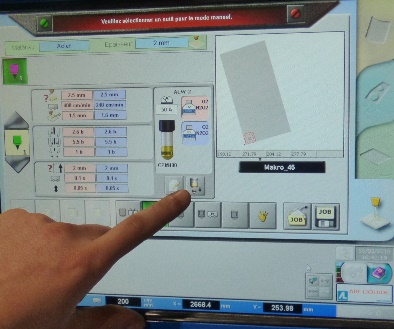 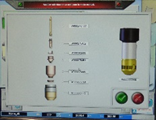 LE CHOIX DES MATERIAUX, EPAISSEUR ET PROCEDE (OUTILS) EST FAITLE CHOIX DES MATERIAUX, EPAISSEUR ET PROCEDE (OUTILS) EST FAITLE CHOIX DES MATERIAUX, EPAISSEUR ET PROCEDE (OUTILS) EST FAITSIMULATION ET COUPE DE LA PIECESIMULATION ET COUPE DE LA PIECESIMULATION ET COUPE DE LA PIECEPasser en mode simulation(Marche à blanc)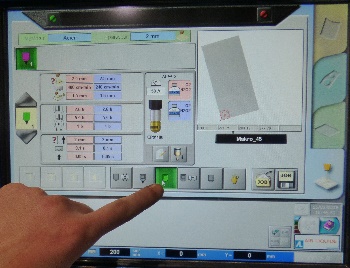 Le bouton vert s’allumeNOTA :  Simulation rapide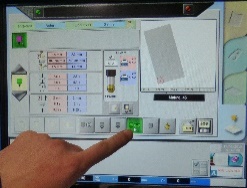 (Pour longue découpe)Déplacer la torche à l’axe du laser (origine)Appuyer sur le boutonChoisir le déplacement (avant ou arrière)Appuyer sur le bouton départ cycle pour lancer le déplacement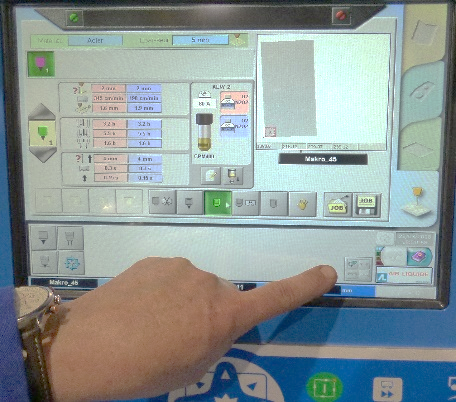 Cet encart apparait sur la page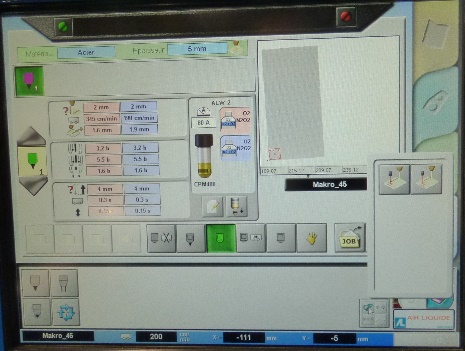 Déplacer la torche à l’axe du laser (origine)Appuyer sur le boutonChoisir le déplacement (avant ou arrière)Appuyer sur le bouton départ cycle pour lancer le déplacement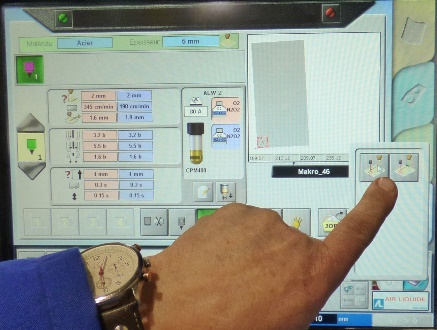 (deplacement avant ou arriere)Le voyant départ cycle clignote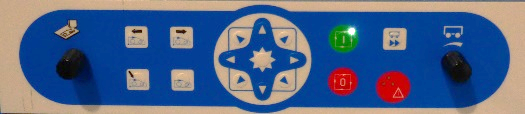 Déplacer la torche à l’axe du laser (origine)Appuyer sur le boutonChoisir le déplacement (avant ou arrière)Appuyer sur le bouton départ cycle pour lancer le déplacement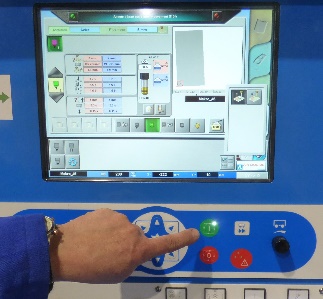 La torche se déplace et prend la place de l’axe du laser (origine)Eteindre le laser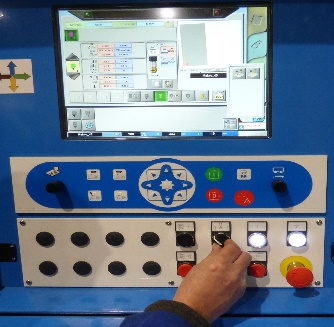 Le laser s’éteintMise en route du groupe d’aspirationSi celui-ci ne fonctionne pas (pas de mise en route possible)Vérifier également si le générateur plasma est bien en fonction (marche)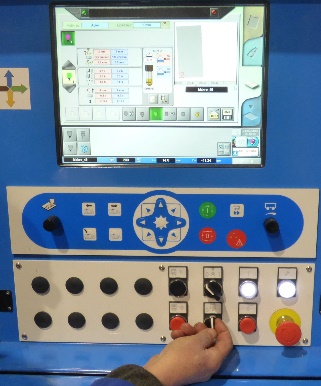 Le groupe d’aspiration se met en marcheLancer la simulation(Marche à blanc)Appui sur départ cycleNota :Vous pouvez utiliser« L’arc pilote » pour une meilleure visualisation de la coupe à blanc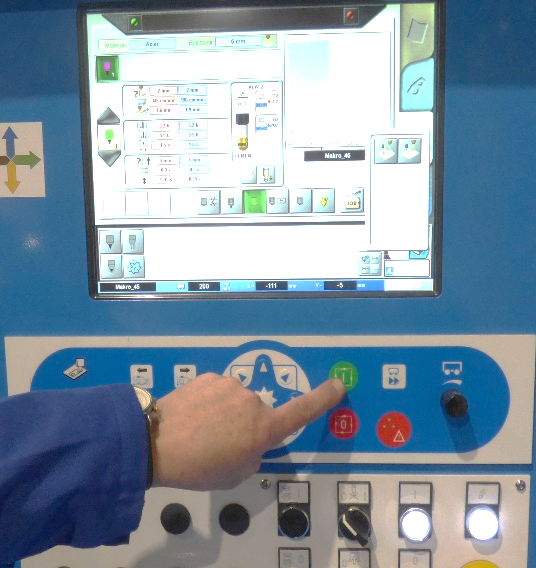 Cette page apparait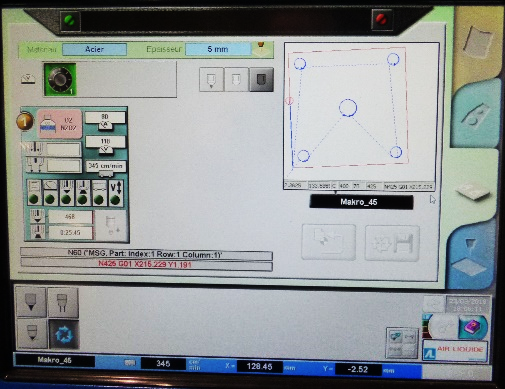 La torche se déplace en décrivant les contours de la pièce à couper, la visualisation se fait en simultané sur l’écran graphique. En fin de simulation la torche revient et reste à l’endroit du premier amorçageAprès la simulation, repositionner la torche à son origine (départ) en appuyant sur « retour à l’origine »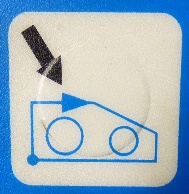 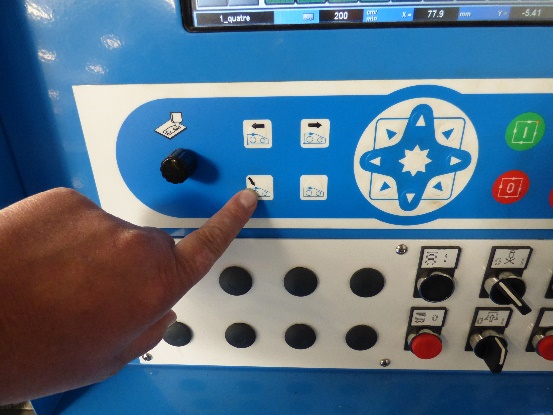 La torche se replace à l’originePasser la machine en mode découpe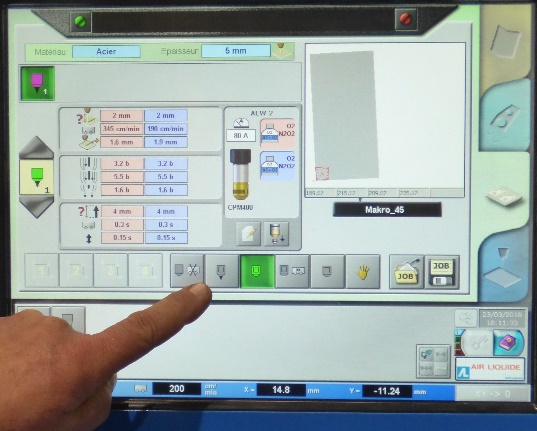 Le bouton devient vert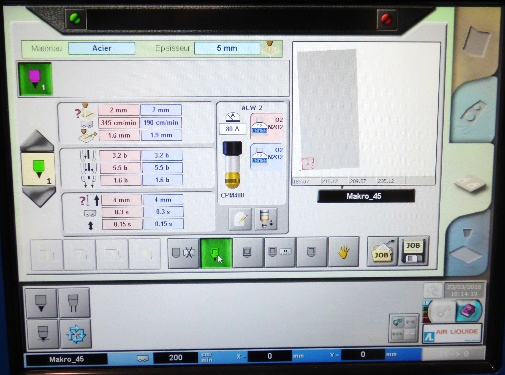 Lancer la coupeAppui sur départ cycleNota :Appliquer du produit anti -adhérant sur le nez de la torche régulièrement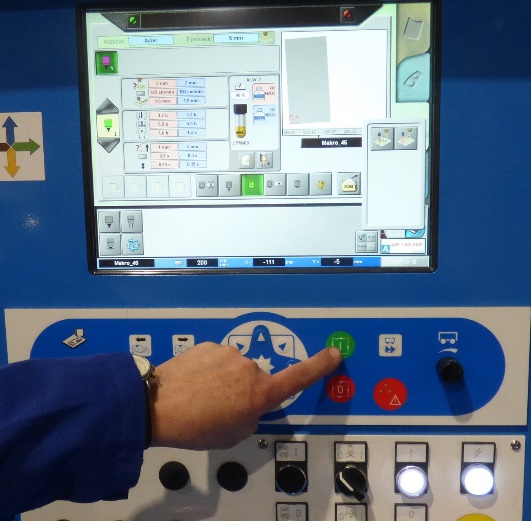 La torche descend, le plasma se met en marche et la coupe s’effectueUne attente est possible pour que l’ensemble de l’installation démarreAPRES VOS COUPES RANGER ET NETTOYER L’ENSEMBLE DU POSTE DE TRAVAIL(Eventuellement) ARRETER LE BANC DE COUPE PLASMA (en suivant la procédure)(Signaler tout problème éventuellement rencontrer)